Проба N код журнала 44 (исх.песок) (параметр прибора - 137Cs и ЕРН) 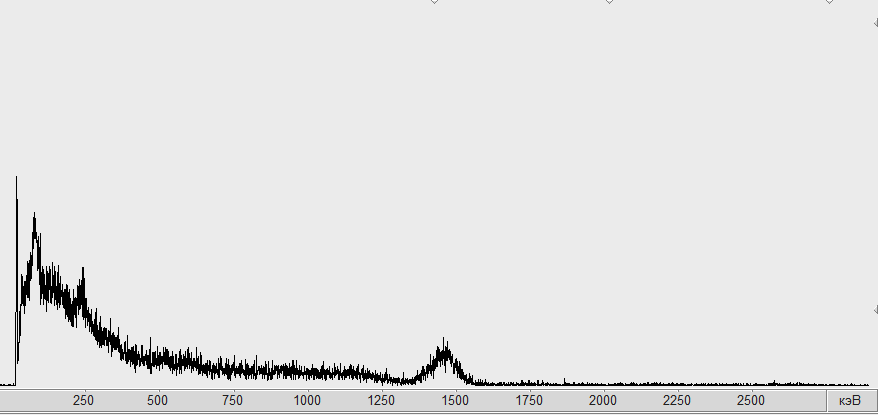 Вес измеряемой пробы: 1000 грамм              Размерность пробы: натив (песок увлажненный)
Измерение проводила: техник 1 кат. Сафина Н.М.Проба N  код журнала 44 (исх.песок)(параметр прибора – 137Cz и 222Rn)Вес измеряемой пробы: 1000 грамм              Размерность пробы: натив (песок увлажненный)
Измерение проводила: техник 1 кат. Сафина Н.М.Проба N  код журнала 44 (исх.песок)(параметр прибора - 224, 226, 228 Ra) Вес измеряемой пробы: 1000 грамм              Размерность пробы: натив (песок увлажненный)
Измерение проводила: техник 1 кат. Сафина Н.М.Проба N  код журнала 44 (исх.песок)(параметр прибора - 228Th и 212Bi) Вес измеряемой пробы: 1000 грамм              Размерность пробы: натив (песок увлажненный)
Измерение проводила: техник 1 кат. Сафина Н.М.Федеральное государственное бюджетное учреждение науки Институт геологии и природопользования Дальневосточного отделения Российской академии наук (ИГиП ДВО РАН)Лаборатория наноминералогииЗаведующий лабораторией: академик РАН Моисеенко В.Г.Федеральное государственное бюджетное учреждение науки Институт геологии и природопользования Дальневосточного отделения Российской академии наук (ИГиП ДВО РАН)Лаборатория наноминералогииЗаведующий лабораторией: академик РАН Моисеенко В.Г.Сцинтилляционный гамма - спектрометр ПрогрессДата измерения: 26.07.2022г.БлаговещенскВеличина, ед.измИзмерено
y ± 2*u(y)Наилучшая оценка
ŷРасширенная неопределенность
2*u(ŷ)137Cs, Бк/кг03,183226Ra, Бк/кг6,1825,533232Th, Бк/кг12,776,44440K, Бк/кг837187Федеральное государственное бюджетное учреждение науки Институт геологии и природопользования Дальневосточного отделения Российской академии наук (ИГиП ДВО РАН)Лаборатория наноминералогииЗаведующий лабораторией: академик РАН Моисеенко В.Г.Федеральное государственное бюджетное учреждение науки Институт геологии и природопользования Дальневосточного отделения Российской академии наук (ИГиП ДВО РАН)Лаборатория наноминералогииЗаведующий лабораторией: академик РАН Моисеенко В.Г.Сцинтилляционный гамма - спектрометр ПрогрессДата измерения: 26.07.2022г.БлаговещенскВеличина, ед.измИзмерено
y ± 2*u(y)Наилучшая оценка
ŷРасширенная неопределенность
2*u(ŷ)137Cs, Бк/кг03,265222Rn, Бк/кг48,127,944Федеральное государственное бюджетное учреждение науки Институт геологии и природопользования Дальневосточного отделения Российской академии наук (ИГиП ДВО РАН)Лаборатория наноминералогииЗаведующий лабораторией: академик РАН Моисеенко В.Г.Федеральное государственное бюджетное учреждение науки Институт геологии и природопользования Дальневосточного отделения Российской академии наук (ИГиП ДВО РАН)Лаборатория наноминералогииЗаведующий лабораторией: академик РАН Моисеенко В.Г.Сцинтилляционный гамма - спектрометр ПрогрессДата измерения: 26.07.2022г.БлаговещенскВеличина, ед.измИзмерено
y ± 2*u(y)Наилучшая оценка
ŷРасширенная неопределенность
2*u(ŷ)224Ra, Бк/кг2,1158,406226Ra, Бк/кг8,6185,291228Ra, Бк/кг20,912,2Федеральное государственное бюджетное учреждение науки Институт геологии и природопользования Дальневосточного отделения Российской академии наук (ИГиП ДВО РАН)Лаборатория наноминералогииЗаведующий лабораторией: академик РАН Моисеенко В.Г.Федеральное государственное бюджетное учреждение науки Институт геологии и природопользования Дальневосточного отделения Российской академии наук (ИГиП ДВО РАН)Лаборатория наноминералогииЗаведующий лабораторией: академик РАН Моисеенко В.Г.Сцинтилляционный гамма - спектрометр ПрогрессДата измерения: 26.07.2022г.БлаговещенскВеличина, ед.измИзмерено
y ± 2*u(y)Наилучшая оценка
ŷРасширенная неопределенность
2*u(ŷ)228Th, Бк/кг13,718,016